                                    ЗИМНОВОДІВСЬКА СІЛЬСЬКА РАДА               Відділ освіти молоді та спорту Зимноводівської сільської ради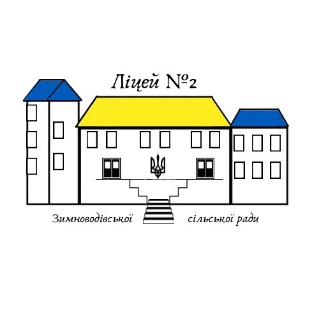                                                ПЛАН РОБОТИ                 Ліцею № 2 Зимноводівської сільської ради                     Львівського району Львівської області                             на 2023 – 2024 навчальний рік                      Затверджено   на засіданні                                                                                                                 педагогічної ради школи                                                                                                     (протокол №від.31.08.2023р.)                               Директор ліцею              Зимна Вода 2023                                         ВСТУП        У 2022-2023 навчальному році діяльність ліцею була організована відповідно до законів України «Про освіту», «Про повну загальну середню освіту», «Про внесення змін до деяких законодавчих актів України в сфері освіти» від 24 березня 2022 року № 2157-ІХ, Указів Президента України №64/2022 «Про введення воєнного стану в Україні», «Про продовження строку дії воєнного стану в Україні», наказів, розпоряджень, рекомендацій Міністерства освіти та науки України, управління освіти та гуманітарної політики, Статуту, Стратегії розвитку на 2021-2025н.р.,Освітньої програми ліцею, розробляла та впроваджувала положення, принципи, порядки, критерії діяльності, реалізовувала заходи щодо вдосконалення роботи закладу.  У 2022-2023н.р.  навчання у ліцеї відбувалося у очному форматі. Освітнє середовище ліцею є безпечним, комфортним, вільним від будь-яких проявів насилля. У закладі створено комфортні і безпечні умови навчання та праці, обладнано укриття для тимчасового перебування учасників освітнього процесу.  На шкільному подвір’ї облаштовано  спортивний майданчик, є загороджена площадка для гри в волейбол, футбольне поле. Територія  є безпечна для  фізичної активності здобувачів освіти: справність обладнання, відсутність пошкоджень покриття майданчика, відсутність ям; відкритих  люків, загроз травмування для дітей немає. Озеленення території є достатнім, багато дерев, кущів, відсутні шкідливі для дітей зелені насадження, систематично здійснюється скошування трави, очищення пішохідних доріжок. Навчальні кабінети початкових класів, фізики, хімії та географії, 2 кабінети інформатики, кабінет математики, історії обладнані засобами навчання відповідно до вимог законодавства та освітньої програми. Кабінети початкової школи забезпечені наочно-дидактичним матеріалом – демонстраційним для індивідуальної/групової роботи учнів, який виготовлений з безпечних та якісних матеріалів, мультимедійним обладнанням.  У ліцеї особлива увага приділялася організації харчування, що здійснюється шляхом аутсорсингу. Дирекцією школи забезпечені всі умови для якісного харчування здобувачів освіти. У харчоблоці в наявності нормативно-технічна та технологічна документація. Харчоблок забезпечений необхідним виробничим та кухонним інвентарем, промаркованим за призначенням, а також столовим посудом. Санітарна обробка (миття та дезінфекція), обладнання, інвентаря та посуду проводилася згідно гігієнічних вимог.  У наявності відповідні документи, що посвідчують безпечність та якість харчових продуктів, в т.ч. товарно-транспортні накладні. Реалізація у шкільному буфеті товарів, які містять штучні ароматизатори, барвники, консерванти, підсилювачі смаку, газовані напої не допускалась. Відповідно до вимог ст.48 Закону України "Про основні принципи та вимоги до безпечності та якості харчоблоків", працівники харчоблоку проходили обов’язковий курс гігієнічного навчання та медичний огляд. Щоденно відбиралися добові проби страв, які зберігалися у спеціальній тарі в холодильнику.  У ліцеї за рахунок бюджетних коштів харчувалися: 112 учнів  61 дітей, батьки яких є учасниками військових дій;  26 дітей із сімей, які харчувалися відповідно до ЗУ «Про державну соціальну допомогу малозабезпеченим сім’ям»;    2 дітей, позбавлених батьківської опіки   Інформація про освітню діяльність закладу, передбачена ст.30 Закону України «Про освіту», розміщена на сайті закладу освіти. Також повна актуальна інформація про освітню діяльність та життя закладу освіти, окрім сайту закладу, висвітлювалася  на сторінках соцмережі Facebook, Інстаграм, сайті засновника, інформаційних стендах. Значно активізовано роботу сайту закладу освіти у воєнний час: забезпечено оперативне змістовне та доступне для всіх учасників освітнього процесу інформування про діяльність закладу, інформація про онлайн ресурси, своєчасно розміщувалися новини та оголошення ,  висвітлювалися найкращі педагогічні та управлінські практики.  Учасники освітнього процесу ознайомлені із законом "Про охорону праці" та правилами пожежної безпеки. Інструктажі, навчання з охорони праці, безпеки життєдіяльності, пожежної безпеки, правил поведінки в умовах надзвичайних ситуацій з працівниками та здобувачами освіти проводилися відповідно до чинного законодавства. Двічі на рік проводився вхідний та повторний інструктаж учнів у всіх кабінетах з обов’язковим записом у журналах інструктажів з безпеки життєдіяльності. При проведенні практичних та лабораторних робіт відповідний запис робився у класних журналах.   Системно проводилася робота із запобігання та протидії булінгу, насиллю, дискримінації, реалізації питань дотримання принципів академічної доброчесності, адаптації учнів до освітнього процесу. Головною метою закладу було навчання дітей та дорослих безпечній взаємодії в освітньому процесі, а також захист дітей від насильства та зловживань з боку однолітків і дорослих (батьків, опікунів або працівників закладу освіти). Таким чином, усі заходи, які проводилися протягом навчального року, відповідали попередньо складеному плану виховної роботи та плану роботи закладу.  заходи щодо безпеки приміщень і території школи;   аналіз соціально-психологічного клімату в школі;  розробка та ухвалення внутрішніх нормативних документів, правил поведінки, посадових інструкцій, алгоритмів дій, механізмів повідомлення про  випадок насильства, призначення відповідальних за  попередження, виявлення та реагування на випадки насильства;  підготовка соціально-психологічної служби школи для  ефективної роботи з  попередження та  виявлення випадків насильства, розв’язання конфліктів мирним способом; визначення партнерських державних установ і  громадських організацій та  механізмів взаємодії з  ними для  надання допомоги тим, хто постраждав від насильства, кривдникам та свідкам.  У  закладі освіти також проводилася  інформаційно-просвітницька робота з батьками щодо протидії булінгу, запобіганню проявів насильства, забезпеченню кібербезпеки.  Переважна більшість здобувачів освіти та їх батьки поінформовані закладом щодо безпечного використання мережі Інтернет. У ліцеї не допускалося  використання та поширення  конфіденційної інформації про особу без її згоди (розміщенням фото- чи відеоматеріалів на своєму вебсайті).  Педагоги закладу ознайомлені із Санітарним регламентом для закладів загальної середньої освіти і дотримувалися вимог до організації роботи з технічними засобами навчання, зокрема комп’ютерами, планшетами, іншими гаджетами. Під час проведення уроків, годин спілкування, зустрічей з батьками,  вчителі проводили профілактичну роботу щодо використання безпечного Інтернету У ліцеї розроблено систему оцінювання, що включає принципи, форми, методи, критерії, процедури та правила оцінювання. Оцінювання учнів 1-4 класів та протягом адаптаційного періоду (1семестр) у 5 кл. здійснювалось у процесі формувального оцінювання, метою якого відстеження особистісного розвитку учнів й ходу опановування ними навчального досвіду як основи компетентності та побудову індивідуальної освітньої траєкторії особистості; підсумкового оцінювання, метою якого є співвіднесення навчальних досягнень учнів з  обов'язковими/очікуваними результатами навчання, визначеними Державним стандартом/освітньою програмою з усіх навчальних предметів.  Основними видами оцінювання результатів навчання учнів  5-11 класів було тематичне, семестрове та річне. Оцінювання здійснювалося у процесі повсякденного вивчення результатів навчальної роботи учнів, а також за результатами перевірки навчальних досягнень учнів: усної (індивідуальне, групове, фронтальне опитування), письмової (самостійна робота, контрольна робота, тематична контрольна робота, тестування тощо) з усіх навчальних предметів, крім курсів за вибором. У закладі створено всі умови для отримання знань учнями і здобуття якісної освіти.  Протягом 2022-2023 н.р. у школі навчалося 619 учнів Освітній процес у школі був організований  в очному  форматі. Під час організації навчання  було дотримано принцип академічної свободи вчителів у виборі  форм і методів навчання. На сімейній формі навчання здобували освіту ? учнів. Освітній процес забезпечували 57 педагогічних працівників: Усі вчителі школи активно займалися самоосвітою, підвищували свій  професійний рівень на різноманітних курсах підвищення кваліфікації, зокрема  навчалися дистанційно, отримували сертифікати курсів, що затверджувалися педагогічною радою.   З метою підвищення освітнього рівня педагогів, їх рівня професійної компетентності, росту професійної майстерності, розвитку творчої ініціативи у встановленому порядку проведена атестація вчителів. Члени атестаційної комісії протягом атестаційного періоду активно відвідували уроки, позакласні заходи,   перевіряли ведення шкільної документації. Однією з форм організації методичної роботи та спрямований на пошук, підтримку і пропаганду прогресивного педагогічного досвіду вчителя, а також діяльності всього  педагогічного колективу з питань нових технологій, організації освітньої та методичної роботи є творчий звіт учителя, який проходить атестацію.  З метою підвищення методичного та теоретичного рівня педагогів було залучено до ряду сільських, районних, методичних заходів з різних методичних проблем та з питань впровадження інновацій в освітній процес. Педагоги школи брали участь у проведених круглих столах, семінарах, конференціях, шкільних звітах учителів, що атестуються проєктних, дослідницьких та пошукових робіт.  Кожен учитель вивчав методики та наукові рекомендації щодо викладання предметів: ознайомився із переліком освітніх джерел та онлайн - платформ на допомогу вчителям для самоосвіти та організації якісного навчання здобувачів освіти, каталогом освітніх ресурсів, відео уроків, презентацій, опановував можливості роботи на різних освітніх платформах.Педагогічний колектив працював  над реалізацією проблеми "Формування особистості засобами інноваційних освітніх технологій в умовах нової української школи". Із метою якісної організації освітнього процесу працювали професійні спільноти вчителів закладу, на засіданнях  яких обговорювалися накази, розпорядження, листи Міністерства освіти та науки України, рекомендації обласної серпневої конференції, рекомендації  щодо викладання навчальних предметів, впровадження Державного стандарту базової школи, підготовка і проведення предметних олімпіад, проведення моніторингів, вибір підручників, використання модельних програм тощо.  У цьому навчальному році у зв’язку з воєнною агресією росії проти України та продовженням воєнного стану, були внесені корективи в роботу ліцею й освітянських спільнот зокрема. Учителі вчасно реагували на повітряні тривоги, переривали урок і спускалися з учнями в укриття. У зв’язку із запровадженням у закладах освіти України електронного документообігу частина класів перейшла на використання електронних журналів та електронних щоденників. Протягом навчального року робочою групою проведено самооцінювання за  напрямком -  « управлінська діяльність»   Проведено ряд моніторингів. Заклад забезпечує прозорість та інформаційну відкритість своєї роботи.  ПРІОРИТЕТНІ ЗАВДАННЯ ШКОЛИ НА 2023-2024 НАВЧАЛЬНИЙ РІК Створення безпечного, комфортного, розвивального освітнього середовища шляхом дообладнання класів, коридорів, найпростішого укриття усім необхідним для перебування і навчання. Оновлення простору вестибюлю ліцею шляхом проведення ремонту стін, підлоги, заміни електропроводки, освітлення, радіаторів опалення,  встановлення ергономічних шафок для зберігання одягу здобувачів освіти.Створення на базі ліцею «класу безпеки» для ознайомлення  учнів з ризиками і небезпеками в час війни.Запровадження НУШ в 6 класі, затвердження навчальних програм, розроблення власних освітніх ресурсів. Підвищення якості та рівня знань учнів шляхом впровадження  STEM–навчання, нових сучасних інструментів, технологій. Робота з обдарованими учнями , здобуття призових місць у ІІ та ІІІ етапах предметних олімпіад, всеукраїнських  конкурсах. Внесення даних учителів у Єдину Атестаційну Систему, впровадження нового положення про атестацію педагогічних працівників  від.09.09.2022р.   Запровадження  в усіх класах ліцею електронних журналів, щоденників, електронного планування, звітування .Спільна розробка з учнями ліцею само- та взаємооцінювання, впровадження власних критеріїв, принципів, правил оцінювання навчальних досягнень.  І.ОСВІТНЄ СЕРЕДОВИЩЕ ІІ. СИСТЕМА ОЦІНЮВАННЯ ЗДОБУВАЧІВ ОСВІТИ ІІІ. ДІЯЛЬНІСТЬ ПЕДАГОГІЧНИХ ПРАЦІВНИКІВ ІV. УПРАВЛІНСЬКІ ПРОЦЕСИ V. НАСКРІЗНИЙ ВИХОВНИЙ ПРОЦЕС  Вивчення стану викладання навчальних предметівВивчення стану виховної роботи за напрямкамиЗміст Дата Форма узагальнення  Відповідальні Відмітка про виконання 1. Забезпечення комфортних і безпечних умов навчання та праці Підготовка закладу освіти його території до роботи в складних умовах (правового режиму воєнного стану) до 25.08 акт Бобеляк Я.Б.  директор ліцею.Гаркало О.В. голова ПКПідготовка, забезпечення та перевірка укриття до евакуації учасників освітнього процесу та можливості навчання до 25.08 інформація Комісія Закріплення кабінетів за учнями з урахуванням потреб, вимог складного періоду до 25.08 наказ Бобеляк Я.Б., директор ліцею Організація освітнього процесу в складних умовах (правового режиму воєнного стану) вибір формату навчання  до 31.08 наказ Бобеляк Я.Б., директор ліцеюНаповнення кабінетів сучасними засобами навчання протягом року відомість учителі, завідувачі кабінетами Складання та затвердження режиму роботи закладу в складних умовах (правового режиму воєнного стану) до 26.08 режим Бобеляк Я.Б., директор ліцею Збір даних щодо проживання та навчання ВПО, залучення їх до навчання в закладі до 30.08 інформація Класні керівники  Саламон І.С.,соціальний педагогОновлення відомостей, списків учнів закладу в Курс. Школа до 30.08 списки Штаюра Ю.Р., учитель інформатики Організація роботи їдальні та здорового гарячого харчування учнів до 31.08 наказ БобелякЯ.Б., директор ліцею. Оновлення списків, довідок на харчування учнів пільгових категорій постійно наказ Мисник В,В., заступник директора з ВР .Саламон І.С.,соціальний педагог Забезпечення закладу засобами протипожежної  безпеки, індивідуального захисту, необхідним майном, інвентарем, матеріалами до 25.08 інформація Кузьмяк Я,П., заступник директора з господарської роботи Організація та проведення заходів щодо охорони праці, безпеки життєдіяльності, протипожежної безпеки, евакуації пр. року наказ Бобеляк Я.Б., директор ліцею Оновлення документів з ОП, ЦЗ, пожежної безпеки,  плану евакуації учнів  до 31.08 схеми, довідки Мисник В.В.,Кузьмяк Я.П. заступники директора Закріплення робочих місць за прибиральницями та кабінетів за вчителями  до 31.08 схема Кузьмяк Я.П.,ВорощакІ.В. заступники директораОновлення аптечок в медичному кабінеті, спортзалі, укритті до 30.08 відомість Біль Н.М., медична сестра Перевірка документів проходження медогляду працівниками ліцею та учнями.до 31.08звітБіль Н.М., медична сестраЗабезпечення закладу, їдальні миючими засобами, дезінфікуючими засобами, предметами гігієни та санітарії до 30.08 відомість Кузьмяк Я.П., заступник директора з господарської роботи Забезпечення учнів та вчителів підручниками до 30.08 відомість Пилип’як О.Г., бібліотекар Підготовка освітнього простору кабінетів до роботи у новому навчальному році до 25.08 акти Учителі, завідувачі кабінетами Перевірка дотримання санітарно-гігієнічних норм у шкільних приміщеннях (освітлення, маркування інвентаря та меблів, повітрянотепловий режим, облаштування та утримання туалетів,тощодо 30.08 акти Кузьмяк Я.П., заступник директора з господарської роботи Організація чергування вчителів, адміністрації у закладі освіти до 01.09 наказ Бобеляк Я.Б., директор ліцею Узагальнення даних по працевлаштуванню випускників 9,11 класів до 10.09 наказ Мисник В.В., заступник директора з ВРСаламон І.С., соціальний педагог Підготовка та передача звітів ЗНЗ-1, 77-РВК в Курс. Школа До 05.09 звіти Ворощак І.В, Мисник В.В. заступники директора з НВР Узагальнення даних по безкоштовному харчуванню учнів з категорійних сімей до 10.09 наказ Мисник В.В., заступник директора з ВР Саламон І.С. соціальний педагогКонтроль за відвідуванням учнями занять та попередження пропусків щоденно інформація класні керівники  1-11 класів Аналіз відвідування учнями закладу за І, ІІ семестр, рік 30.12;16.06 звітМисник В.В., заступник директора з ВР Проведення інструктажів з БЖД для учнів школи: -вступний первинний на канікули цільовий для участі у заходах позаплановий 01.09 згідно програми за потреби журнал класні керівники  1-11 класів Проведення інструктажів з ОП,  протипожежної безпеки для працівників  01.09 журнал Бобеляк Я,Б., директор ліцею Проведення бесід щодо збереження життя і здоров’я учасників освітнього процесу: «Увага! Вибухонебезпечні предмети»,  «Повітряна тривога: як діяти», «Поведінка на дорозі»,  «Небезпека вдома», «Надання домедичної допомоги» тощо 01.09-02.09 журнал Класні керівники 1-11 класів.Саламон І.С.,соціальний педагог Біль Н.М. медсестраЗабезпечення нормативності ведення «Журналів реєстрації нещасних випадків, що сталися з вихованцями, учнями», а саме:  - оформлення повідомлень про нещасні випадки,  оформлення актів розслідування нещасних випадків,  оформлення повідомлень про наслідки нещасних випадків за потреби кейс документів Біль Н.М. медсестраСаламон І.С., соціальний педагогМисник В.В., заступник директора з вих.роботиКонтроль за чергуванням та роботою технічного персоналу в навчальних кабінетах, приміщеннях, харчоблокові на території закладу щоденно повідомлення Кузьмяк Я.П., заступник директора з господарської роботи Огляд приміщень закладу: стелі, підлоги, сходів, меблів, техніки, комунікацій, території закладу, укриття  тощо щоденно усне інформування Кузьмяк Я.П., заступник директора з господарської роботи Проведення санітарно-просвітницької роботи з учасниками освітнього процесу щодо профілактики інфекційних захворювань, захворювання на грип, гострі респіраторні захворювання, COVID-19, надання домедичної допомоги тощо постійно план Біль Н.М. медсестра школи Саламон І.С. соціальний педагогАналіз груп здоров’я, стану здоров’я, розподіл на фізкультурні групи учнів до 05.09 наказ Біль Н.М. медсестра школи Заповнення, в класних журналах, листків здоров’я до 15.09 журнал Біль Н.М . медсестра школи Контроль за фізичним навантаженням здобувачів освіти постійно інформація Біль Н.М. медсестра школи Обстеження учнів на наявність педикульозу інших захворювань, надання консультацій, допомоги постійно усне інформування Біль Н.М. медсестра школи Організація психологічної підтримки усіх учасників освітнього процесу в складних умовах (правового режиму воєнного стану) до 30.09 план Скоропад Л.О., практичний психологСаламон І.С. соціальний педагог  Психологічний супровід адаптації учнів 1 класу до навчання у закладі до 30.09 інформаціяСкоропад Л.О. , практичний психологСаламон І.С. соціальний педагог  Психологічний супровід адаптації учнів 5 класу НУШ до навчання у базовій школі  до 30.10 інформаціяСкоропад Л.О.., практичний психолог  Саламон І.С. соціальний педагог  Інвентаризація шкільного майна, підготовка актів на списання до 30.10 акти Кузьмяк Я.П., заступник директора з господарської роботи Підготовка інформаційної сторінки « ДПА-2024»  листопад інформація Ворощак І.В., заступник директора з НВР Проведення навчання по цивільному захисту, пожежній безпеці 10.23р.-04.24 р.журнал Кузьмяк Я.П. заступник директора з господарської роботиПроведення роботи з майбутніми першокласниками: вивчення нормативних документів, анкетування батьків, складання списків, документів, проведення занять Лютий-травень наказ Класні керівники 4-х класів Складання та затвердження планів роботи на  канікули до , 23.12, 27.03 інформаціяВорощак І.В. заступник директора з н.-в.роботиПроведення об’єктових тренувань, навчання евакуації та спуску до укриття 02.09, 11.05 звітКласні керівники.Зарахування учнів до 1 класу. Оформлення особових справ, розміщення наказу на сайті 31.05 наказ Бобеляк Я.Б., директор ліцею Оформлення та видача документів про освіту до 30.06 наказ Бобеляк Я.Б., директор ліцею Випуск учнів 9 класу із закладу освіти до 30.06 наказ Бобеляк Я.Б., директор ліцеюПереведення учнів 1-8 класів на наступний рік навчання до 17.06 наказ Бобеляк Я,Б., директор ліцеюОформлення особових справ, класних журналів, звітів на кінець навчального року до 20.06 інформація класні керівники1-11 класів Підготувати заявки на придбання необхідних матеріалів на наст..н.р до 15.06 інформація Кузьмяк Я.П., заступник директора з господарської роботи Індивідуальні діагностичні обстеження учнів з проблем неуспішності, порушенні поведінки, конфліктів тощо постійно звіт Мисник В.В.,заступник директора з ВР, класні керівники 1-11 класів 2.Створення освітнього середовища, вільного від будь-яких форм насильства та дискримінації Профілактичні заходи щодо запобіганню правопорушень, пропусків, булінгу, насилля, неетичної поведінки постійно план Скоропад Л.О., практичний психолог; Плацидем М.Т., педагог-організатор Саламон І.С. соціальний педагог  Обговорення питання протидії булінгу в учнівських колективах та на класних батьківських зустрічах 	 постійно усне інформування  Скоропад Л.О.,практичний психолог Плацидем М.Т., педагог-організаторСаламон І.С. соціальний педагог  Складання соціального паспорту школи до 30.09 таблиця Саламон І.С. соціальний педагог  Мисник В.В.,заступник директора з ВРБесіди, консультації, інформування «Кібербулінг: як не  стати учасником та жертвою», «Запобігання булінгу в шкільному середовищі», «Шкільному булінгу скажемо – Ні!», «Віртуальний терор: тролінг і кібербулінг», «Гендерна рівність»  протягом року виховні плани, план роботи ПС  Скоропад Л.О.,практичний психолог Плацидем М.Т., педагог-організаторСаламон І.С. соціальний педагог  Виготовлення пам’яток, інфографіки, листівок, плакатів «Безпека в Інтернеті», «Безпечна школа», «Маркери булінгу», «Як допомогти дітям впоратися з булінгом», «Ми усі рівні!» протягом року пам’ятки Скоропад Л.О.,практичний психолог Плацидем М.Т., педагог-організаторСаламон І.С. соціальний педагог  Заходи в рамках Тижня  правової освіти жовтень звітПиць М.А.учитель правознавства Анкетування «Чи дотримуюсь я правил поведінки у закладі» грудень анкети  Скоропад Л.О.,практичний психолог Плацидем М.Т., педагог-організаторСаламон І.С. соціальний педагог  Організації зустрічі з представниками правоохоронних органів, соціальних служб, іншими фахівцями з запитань запобігання та протидії булінгу січень звіт Скоропад Л.О.,практичний психолог Плацидем М.Т., педагог-організаторСаламон І.С. соціальний педагог  Оновлення телефонів довіри, гарячих ліній, корисних посилань щодо підтримки лютий інформація  СкоропадЛ.О.,практичний психолог Плацидем М.Т., педагог-організаторОновлення матеріалів на сайті школи щодо попередження булінгу, кібербезпеки, насилля тощо березень інформація  Скоропад Л.О.,практичний психолог Плацидем М.Т., педагог-організаторСаламон І.С. соціальний педагог  Заняття з елементами тренінгу «Конфлікт – шляхи вирішення» травень звіт Скоропад Л.О., практичний психолог;  Саламон І.С. соціальний педагог  Підтримка дітей та сімей, що потрапили у складні життєві ситуації постійно інформаціяСкоропад Л.О.,практичний психолог Саламон І.С. соціальний педагог  ПлацидемМ.Т., педагог-організатор, класні керівники 1-11 класів 3.Формування інклюзивного, розвивального та мотивуючого до навчання освітнього простору Підготовка обладнання: регуляція та розміщення парт, стільців, дошки, освітлення серпень інформація Кузьмяк Я.П., заступник директора з господарської роботи Розумне пристосування приміщень закладу, розміщення позначок, наліпок вказівників, написів серпень інформація КузьмякЯ.П., заступник директора з господарської роботи Перевірка спортивних майданчиків, ігрових зон та зон відпочинку до 01.09 звіт Кузьмяк Я.П., заступник директора з господарської роботи Проведення рухливих перерв, руханок, уроків на свіжому повітрі, спортивних заходів протягом року інформація Класні керівники, учителі
вч. фізкультури Участь в енергозбережувальних, екологічнозбережувальних проєктах протягом року звіт ПлацидемМ.Т., педагог-організатор, класні керівники 1-11 класівСтворення на базі бібліотеки шкільного бібліотечно-інформаційного центру. Використання простору бібліотеки для проведення інтегрованих занять, заходів протягом року звітПилип’як О.Г., бібліотекар ліцею Оновлення сайту школи, ФБ-сторінки школи освітніми матеріалами для учнів, батьків протягом року інформація Бенькевич Ю.І. ,вчитель інформатики, вчителі ліцею Наповнення освітнього простору школи мотивуючими постерами протягом року постери Плацидем М.Т. , педагог-організатор Саламон І.С. соціальний педагог  Налагодження співпраці з інклюзивно-ресурсним центром постійно інформація Асистенти вчителя, практичний психолог. Саламон І.С. соціальний педагог  Підготовка до роботи з дітьми з ООП: вивчення нормативних документів, рекомендацій,   серпень інформаціяСкоропад Л,О, практичний психолог, Саламон І.С. соціальний педагог   класні керівники 1-11 класів, учителі Проходження навчання, курсів щодо роботи з дітьми з ООП пр.року сертифікати учителі Консультування батьків, допомога сім’ям, які виховують дітей з ООП(за наявності) пр.рокуінформування Скоропад Л.О., практичний психолог, асистенти вчителяПідготовка списків дітей з ООП , індивідуальних програм (за потреби) червень список Ворощак І.В.,заступник директора з НВР, класні керівники, вчителі, ас.вчителя 1. Наявність відкритої, прозорої і зрозумілої для здобувачів освіти системи оцінювання їх навчальних досягнень. Ознайомлення учнів з Правилами, процедурами, критеріями оцінювання навчальних досягнень здобувачів освіти в закладі 01.09-07.09 інформування учителі Бесіда з учнями 5 класу «Адаптаційний період в оцінюванні учнів 5 класу» 08.09 бесіда Скоропад Л,О., практичний психолог, класні керівники   Оновлення Правил, процедур, критеріїв оцінювання на інформаційних стендах, на сайті закладу 03.10-07.10 інформація учителі Діалог з учнями «Самооцінювання та взаємооцінювання як форма формувального оцінювання» 17.10-21.10 інформація учителі Розроблення власних спільних критеріїв щодо оцінювання різних видів роботи, спрямованих на реалізацію компетентнісного підходу пр.року таблиці учителі Співбесіди з учнями, які систематично не виконують домашні завдання щодо підвищення мотивації до навчання 01.11-04.11 бесіда класні керівники 1-11 класів Онлайн-опитування «Чи дотримано справедливість та об’єктивність оцінювання» 01.12-02.12 анкета класні керівники Бесіди щодо підвищення результативності у навчанні з учнями з початковим рівнем знань 12.12-15.12 бесіди  класні керівники 1-11 класів Ознайомлення із змінами навчального навантаженням у ІІ семестрі 10.01-13.01 інформація Бобеляк Я.Б., директор ліцею Діалог із здобувачами «Підготовка до складання ДПА » 01.02-03.02 діалог Ворощак І.В., заст.директора з НВР, класні керівники 9-х класів Ознайомлення з умовами та графіком проведення ДПА 20.03-24.03 графік Ворощак І.В., заст.директора з НВР, класні керівники 9-х класівБесіди «Алгоритм коригування підсумкового оцінювання навчальних досягнень» 02.05-05.05 інформація учителі Ознайомлення з результатами підсумкового оцінювання до 10.06 відомість учителі Ознайомлення з результатами ДПА до 20.06 відомість учителі Корекція графіку контрольних робіт за І, ІІ семестри 12.23,05.24 графік Ворощак І.В. заступник директора з НВР2.Застосування внутрішньої системи оцінювання роботи закладу освіти Моніторинг освітнього середовища. Створення безпечних та комфортних умов вересень Акт Бобеляк Я,Б., директор ліцеюГаркало О.В. голова ПКАналіз працевлаштування випускників школи  05.09-09.09 інформація Мисник В.В., заступник директора з ВР Саламон І.С. соціальний педагог  Моніторинг рівня адаптації учнів 1 класу вересень інформаціяБобелякЯ.Б., директор ліцею, Ворощак І.В., заступник директора з НВР  Моніторинг якості ведення та перевірки учнівських зошитів 10.10-17.10 звіт  Ворощак І.В., заступник директора з НВР Моніторинг рівня адаптації учнів 5 класу жовтень звіт Ворощак І.В.,  заступник директора з НВР, Скоропад Л.О., практичний психолог Моніторинг якості та безпечності  харчування, створення умов здорового харчування та роботу шкільної їдальні 07.11-18.11 звітБракеражна комісія Моніторинг якості та результативності викладання  правознавства та Громадянської освіти листопад Бобеляк Я.Б., директор ліцею, Ворощак І.В., заступник директора з НВР  Моніторинг сформованості читацької компетентності учнів початкових класів грудень звіт  Бобеляк Я.Б., директор ліцею, Ворощак І.В., заступник директора з НВР  Моніторинг результатів навчальних досягнень учнів за І, ІІ семестр, рік 12.22, 06.23 звітБобеляк Я.Б., директор ліцею, Ворощак І.В., заступник директора з НВР  Моніторинг ведення класних електронних журналів 12.23, 06.24 звітБобеляк Я.Б., директор ліцею, Ворощак І.В., заступник директора з НВР  Моніторинг формування та забезпечення реалізації політики академічної доброчесності березень звіт Бобеляк Я.Б., директор ліцею, Ворощак І.В., заступник директора з НВР  Моніторинг якості та результативності викладання   математикиквітень звіт Ворощак І.В., заступник директора з НВР  Моніторинг якості та результативності викладання курсу ЯДС у  початкових класах квітень звітБобеляк Я.Б., директор ліцею, Ворощак І.В., заступник директора з НВР  Моніторинг якості та результативності роботи з обдарованими та здібними учнями червень звіт БобелякЯ.Б.,директор ліцею,Ворощак І.В ,Мисник В.В,заступник директора   Аналіз впровадження електронних журналів, щоденників 12.2306.24звіт БобелякЯ.Б.,директор ліцею,Ворощак І.В ,Мисник В.В,заступник директора   3. Спрямованість системи оцінювання на формування в здобувачів освіти відповідальності за результати свого навчання, здатності до самооцінювання Організація роботи з обдарованими учнями, підготовка до участі у предметних олімпіадах, конкурсах, турнірах, Інтернет-заходах, змаганнях пр.року плани учителі- предметники Профорієнтаційна робота з учнями, зустрічі з представниками ВНЗ пр.року інформація класні керівники Плацидем М.Т. педагог-організаторОрганізація роботи консультативних пунктів щодо підготовки до Всеукраїнських інтерактивних конкурсів, олімпіад, турнірів, ДПА пр.року графік учителі- предметники Бесіди з 5-класниками «Помилки — це не страшно. Ми всі навчаємось» 10.10-13.10 учителі-предметники Участь здобувачів освіти у Всеукраїнських предметних олімпіадах 10.23-01.24 графік учителі- предметники Участь здобувачів  у Інтернет-олімпіадах 10.23-11.23 графік учителі-предметники Участь здобувачів  у інтерактивних конкурсах, турнірах, змаганнях протягом року графік учителі-предметники Знайомство із техніками взаємоцінювання Протягом року заняття Вчителі,класні керівники1.Ефективне планування педагогічними працівниками своєї діяльності, використання сучасних освітніх підходів до організації освітнього процесу з метою формування ключових компетентностей здобувачів освіти. Опрацювання нормативних документів, рекомендаційних листів  щодо  організації освітньої діяльності, оцінювання, викладання предметів  до 28.08 інформування вчителі Розробка та погодження навчальних програм для 5 класу на основі модельних до 01.09 педрада вчителі Співбесіда з учителями щодо навантаження та готовності до роботи в новому навчальному році (знання вимог Стандарту освіти НУШ, навчальних програм, наявність навчально-методичного забезпечення з предмета тощо)  29.08-31.08 співбесіда Бобеляк Я.Б., директор ліцею, Ворощак І.В., заступник директора з НВР  Погодження плану роботи Професійних спільнот вчителів закладу  до 05.09 план Голова ПК ліцею - Гаркало О.В.Погодження календарно-тематичних планів на відповідність навчальним програмам 05.09,10.01 інформування Бобеляк Я.Б., директор ліцею, Ворощак І.В., заступник директора з НВР  Опрацювання нормативних документів, рекомендаційних листів  щодо  проведення Всеукраїнських предметних олімпіад до 13.10 інформування Ворощак І.В., заступник  директора з НВР Затвердження графіку та матеріалів проведення І етапу предметних олімпіад, конкурсу ім.П.Яцика, Т.Шевченка до 13.10 наказ Бобеляк Я.Б., директор ліцею, Проведення І етапу Всеукраїнських предметних олімпіад 09.10-27.10 наказ Учителі-предметники, учні Аналіз проведення І етапу та оформлення заявки на участь у ІІ етапі Всеукраїнських предметних олімпіад до 03.11 звіт Ворощак І.В., заступник  директора з НВРАналіз проведення І етапу конкурсу ім.П.Яцика, Т.Шевченка до 30.10 звіт Ворощак, заступник  директора з НВР Ознайомлення з графіком ІІ етапу предметних олімпіад, конкурсу ім.П.Яцика, Т.Шевченка до 06.11 графік Бобеляк., директор школи, Участь у ІІ етапі Всеукраїнських предметних олімпіад, конкурсах 06.11-18.12 звіт учителі-предметники Складання та затвердження планів роботи на канікули 20.12,10.04 план Ворощак І.В., заступник  директора з НВРЛайфхаки від колег «Як раціонально спланувати свою роботу» січень інформування учителі-предметники Відвідування уроків історії лютий наказ члени атестаційної комісії  Обмін досвідом «Електронні освітні платформи для здійснення контролю знань учнів» березень посилання вчителі Відвідування уроків вчителів, що атестуються пр.року наказ члени атестаційної комісії Відвідування уроків ЯДСпр.року наказ члени атестаційної комісії  Відвідування уроків фізичної культури  Пр.року наказ члени атестаційної комісії Моніторинг реалізації освітньої програми та виконання навчальних  програм грудень, червень наказ Ворощак І.В., заступник директора з НВР Розроблення індивідуальних освітніх траєкторій учнів (розробка завдань, надання консультацій, відстеження результативності навчання кожного учня) протягом року звіт Учителі-предметники Використання під час занять інтегрованих змістових ліній для формування суспільних цінностей, виховання патріотизму, ІКТ, сучасних освітніх ресурсів, інструментів, платформ тощо протягом року план заняття учителі-предметники Створення та використання власного освітнього контенту, освітніх ресурсів,  та оприлюднення методичних розробок, публікацій на освітніх сайтах  протягом року звіт учителі, що атестуються 2. Постійне підвищення професійного рівня й педагогічної майстерності педагогічних працівників Методичні  консультації педпрацівників з питань організації освітньої діяльності та ведення шкільної документації До 05.09 консультація Ворощак І.В., заступник  директора з НВРМетодичні консультації для вчителів щодо участі проведення І етапу Всеукраїнських предметних олімпіад жовтень інформування Ворощак І.В., заступник  директора з НВРМоніторинг. Виконання плану підвищення кваліфікації за 2023 рік  до 20.12 педрада Ворощак І.В., заступник  директора з НВРСкладання та затвердження  плану підвищення кваліфікації на 2024 рік  до 20.12 педрада Бобеляк Я.Б. директор ліцею Ворощак І.В., заступник  директора з НВРМоніторинг результатів самоосвітньої діяльності педагогічних працівників травень звіт Ворощак І.В., заступник  директора з НВРЗасідання Педагогічних спільнот закладу 09;01;03;06 протоколи керівники  Засідання атестаційної комісії. 1.Розподіл обов’язків 2.Затвердження плану та графіку роботи 22.09 протокол Бобеляк Я.Б., директор школи Засідання атестаційної комісії  1.Розгляд заяв педпрацівників на  позачергову чи перенесення атестації 2.Затвердження списку вчителів, що атестуються  та графіку атестації. 12.10 протокол Бобеляк Я,Б., директор ліцею Засідання атестаційної комісії 1.Про підсумки атестації педагогічних працівників 22.03 протокол Бобеляк Я.Б., директор ліцеюЗасідання методичної ради  1.Про підсумки методичної роботи за минулий навчальний рік 2.Про затвердження плану роботи методичної ради  та форм методичної роботи. 3.Про методичні рекомендації щодо викладання предметів у новому навчальному році 08.09 протокол Ворощак І.В., заступник  директора з НВРЗасідання методичної ради 1.Про результати моніторингових досліджень 2.Про підсумки курсової перепідготовки вчителів за 2023 рік 05.01 протокол Ворощак І.В., заступник  директора з НВР Засідання методичної ради 1.Про підсумки вивчення досвіду вчителів, що атестуються 29.03 протокол Ворощак І.В., заступник  директора з НВР Засідання методичної ради 1.Про результати моніторингових досліджень за 2023/2024 навчальний рік 2. Про результати роботи з обдарованими дітьми протягом навчального року 09.06 протокол Ворощак І.В., заступник  директора з НВР Самоосвітня діяльності вчителів пр. року звіт учителі Підвищення кваліфікації педагогічних працівників та курси щодо роботи з дітьми з ООП пр .року педрада учителі Участь у методичних заходах громади, Інтернет-заходах пр. року звіт учителі 3. Співпраці зі здобувачами освіти, їх батьками, працівниками закладу освіти. Участь батьків, громадськості у Святі першого дзвоника 01.09 сценарій Мисник В.В., заступник директора з ВРЗасідання загальних зборів (конференції) трудового колективу 1. Про реалізацію Стратегії розвитку закладу освіти. 22.09 протокол Бобеляк Я.Б., директор ліцею Про затвердження правил внутрішнього трудового розпорядку. Про визначення порядку обрання, чисельності, складу і строку повноважень комісії з трудових спорів. Засідання загальних зборів (конференції) трудового колективу Звіт керівника закладу перед громадськістю Про розгляд та затвердження Статуту закладу Про підготовку закладу до роботи у новому навчальному році 20.06 протокол БобелякЯ.Б., директор ліцею Засідання Батьківської ради ліцею.Звіт голови батьківської ради.Планування роботи на рік.11.09 інформація Батьківська радаВідкритий діалог з батьками 5 класу «Адаптація учнів до навчання на другому рівні повної загальної середньої освіти» 14.11 інформація класні керівники 5 класу Лекція для батьків «Небезпека в Інтернеті» січень звіт Скоропад Л.О. практичний психологСаламон І.С. соціальний педагогЗасідання Батьківської ради Перша декада кожного місяцяінформування Батьківська радаРозміщення матеріалів для батьків,  учнів на сайті школи, у групі ФБ пр. року сайт Учителі Класні батьківські збори09.23р., 12.23р.02.24р.04.24р. інформування класні керівники Індивідуальні зустрічі, консультування батьків пр. року план класні керівники Відвідування учнів вдома (за потреби) пр. року план класні керівники 4. Організація педагогічної діяльності та навчання здобувачів освіти на засадах академічної доброчесності. Обговорення питання академічної доброчесності із здобувачами освіти. Ознайомлення з правилами, принципами. вересень інформування учителі Робота над впровадженням засад академічної  доброчесностіжовтень інформування класні керівники Урок академічної доброчесності «Як уникнути плагіату» листопад розробка класні керівники Бесіда «Скажемо,  ні - готовим домашнім завданням» грудень бесіда класні керівники Дискусійний клуб «Як я розумію поняття «Академічна доброчесність»» січень звіт Скоропад Л.О., практичний психологКл.керівники LearningApps «Що таке академічна доброчесність», «Види порушень академічної доброчесності», «Основні принципи академічної доброчесності» лютий вправи класні керівники Конкурс плакатів «Рецепти академічної доброчесності» березень плакат учнівське самоврядуванняОнлайн-опитування «Академічна доброчесність» червень анкета класні керівники, вч. інформатики1.Наявність стратегії  розвитку та системи планування діяльності закладу, моніторинг виконання поставлених цілей і завдань Проведення самооцінювання за напрямом, «Система оцінювання здобувачів освіти»: Створення робочої групи,  видання  наказу Онлайн- опитування учасників освітнього процесу Спостереження за навчальними заняттями Вивчення документації Узагальнення даних Підготовка довідки Проведення педради Написання наказу за підсумками вересень жовтень пр.року пр.року травень травень червень червень протокол, наказ група Засідання педради Про підсумки роботи за минулий навчальний рік. Затвердження річного плану роботи школи. Обговорення та затвердження освітніх програм. Про режим роботи школи. Розподіл годин  навчального плану.   Про оцінювання навчальних досягнень учнів 5-6 класів НУШ. Про зарахування курсів підвищення кваліфікації учителям школи. Про атестацію  учителів у 2023-2024н.р. Про визначення претендентів на нагородження медалями. 31.08 13.10протокол протоколБобеляк Я.Б., директор школи Ворощак І.В.Заступник директора з НВРЗасідання педради 1. Про реалізацію Концепції НУШ в середній школі: успіхи та перспективи. Освіта в умовах воєнного стану: адаптація до викликів часу. 2.Про стан викладання та рівень навчальних досягнень з навчальних предметів: математики, історії, фізкультури, ЯДС 02.11 протокол Бобеляк Я.Б., директор школи Ворощак І.В.заступник директора з НВРВчителі-предметники3.Стан організації харчування 1-4 кл.та учнів пільгових категорій Мисник В.В.заступник директора зВРСаламон І.С. соціальний педагогЗасідання педради Про результати моніторингового дослідженя якості знань учнів. Впровадження інтегрованих курсів в 5-6-х кл. НУШ. Роль класних керівників у формуванні в учнів життєвих компетентностей  громадянина-патріота. 11.01 протокол Бобеляк Я.Б., директор ліцеюВорощак І.В.заступник директора з НВРКласні керівникиЗасідання педради 1.Про організацію та проведення ДПА у 4-х, 9-х класах Вибір третього предмета для проходження ДПА у 9-х класах.  Ознайомлення з перспективним навантаженням на 2022-2023 н.р. Ознайомлення працівників з графіком чергових відпусток за 2023-2024н.р.    Про   звільнення від ДПА  4, 9,11-х класів. 20.04 протокол Бобеляк Я.Б., директор ліцею Ворощак І.В.заступник директора з НВРКласні керівникиЗасідання педради 1. Про перевід учнів 1-10 класів. Нагородження учнів школи Похвальними листами. 09.06 протокол Бобеляк Я.Б., директор ліцею Ворощак І.В.заступник директора з НВРКласні керівникиЗасідання педради 1.Про відрахування зі школи учнів 9-х класів. 2.Про відрахування зі школи учнів 11-х класів 3.Про нагородження золотими та срібними медалями випускників школи  30.06 протокол Бобеляк Я.Б., директор ліцею Бобеляк Я.Б., директор ліцею Ворощак І.В.заступник директора з НВРКласні керівникиВчителі-предметникиНарада при директорові 1. Про організацію гарячого харчування та роботу шкільної їдальні 2. Про дотримання   Правил внутрішкільного розпорядку в складних умовах 3.Про оформлення журналів інструктажів, класних журналів 4. Про опрацювання Методичних рекомендацій щодо викладання предметів, організації освітнього процесу в складних умовах  5.Про результати медичного огляду учнів та педагогічних працівників 28.08 план Бобеляк Я.Б., директор ліцею, Ворощак І.В., заступник директора з НВР, Мисник В.В., заступник директора з ВР.Біль Н.М. медична сестраНарада при директорові 1.Про проведення  І етапу предметних олімпіад 2. Про організацію роботи з ОП 26.09 план  Бобеляк Я.Б., директор ліцею, Ворощак І.В., заступник директора з НВР, Мисник В.В., заступник директора з ВР.Нарада при директорові Про роботу школи в канікулярний час Про підсумки перевірки електронних класних журналів Про підсумки проведення І етапу предметних олімпіад 31.10 план Бобеляк Я.Б., директор ліцею, Ворощак І.В., заступник директора з НВР, Мисник В.В., заступник директора з ВР.Нарада при директорові 1. Про участь учнів у ІІ етапі предметних олімпіад 2.Про дотримання БДЖ в освітньому процесі та безпеки дорожнього руху 3.Про відвідування учнів   07.11 план  Бобеляк Я.Б., директор ліцею, Ворощак І.В., заступник директора з НВР, Мисник В.В., заступник директора з ВР.Нарада при директорові 1. Про підсумки участі у ІІ етапі предметних олімпіад 2.Про роботу школи на канікулах 3.Про підсумки відвідування учнів за І семестр 30.12 план  Бобеляк Я.Б., директор ліцею, Ворощак І.В., заступник директора з НВР, Мисник В.В., заступник директора з ВР.Нарада при директорові 1 Про організацію чергування в школі в ІІ семестрі  2. Про хід атестації педагогічних працівників школи. 10.01 план  Бобеляк Я.Б., директор ліцею, Ворощак І.В., заступник директора з НВР, Мисник В.В., заступник директора з ВР.Нарада при директорові Про профорієнтаційну роботу з учнями Про підготовку документів про освіту 27.02 план Бобеляк Я.Б., директор ліцею, Ворощак І.В., заступник директора з НВР, Мисник В.В., заступник директора з ВР.Нарада при директорові 1.Про роботу з майбутніми першокласниками 2.Про перевірку електронних класних журналів 3.Про підготовку матеріалів до ДПА 4. Про роботу на весняних канікулах 27.03 план  Бобеляк Я.Б., директор ліцею, Ворощак І.В., заступник директора з НВР, Мисник В.В., заступник директора з ВР.Нарада при директорові 1. Про підготовку учнів до складання ДПА 2.Про вивчення нормативних документів щодо завершення навчального року 3. Про підготовку об’єктового тренування та Дня ЦЗ 24.04 план Бобеляк Я.Б., директор ліцею, Ворощак І.В., заступник директора з НВР, Мисник В.В., заступник директора з ВР.Нарада при директорові 1.Про роботу над річним планом школи, над освітньою програмою 2.По попереднє навантаження 3.Про проведення ДПА  22.05 план  Бобеляк Я.Б., директор ліцею, Ворощак І.В., заступник директора з НВР, Мисник В.В., заступник директора з ВР.Нарада при директорові 1. Підсумки роботи шкільної бібліотеки. 2.Про підсумки перевірки ведення шкільної документації 12.06 план  Бобеляк Я.Б., директор ліцею, Ворощак І.В., заступник директора з НВР, Мисник В.В., заступник директора з ВР.Підготовка списків працівників, звіт 83-РВК в Курс. Школа до 20.09 програма Бобеляк Я.Б., директор ліцею, Ворощак І.В., заступник директора з НВР, Мисник В.В., заступник директора з ВР.Аналіз та корекція річного плану роботи щомісяця план Бобеляк Я.Б., директор ліцею, Ворощак І.В., заступник директора з НВР, Мисник В.В., заступник директора з ВР.Спільна робота над проєктом річного плану до 01.07 проект робоча група 	Аналіз роботи з цивільного захисту 	 	 	 	 червень наказ Бобеляк Я.Б., директор ліцеюАналіз виховної роботи червень наказ Бобеляк Я.Б., директор ліцею Аналіз реалізації Стратегії розвитку закладу червень інформація Бобеляк Я.Б., директор ліцею Звіт перед громадськістю червень звіт  Бобеляк Я.Б, директор ліцею 2.Формування відносин довіри, прозорості, дотримання етичних норм Підготовка тарифікаційних списків та навантаження на новий навчальний рік, проведення тарифікації до 01.09 список  Бобеляк Я.Б, директор ліцею Оновлення інформаційних ресурсів закладу (інформаційні стенди, сайт закладу, сторінки у соціальних мережах) жовтень інформація вчителі , Бенькевич Ю.І. вч. інформатикиНадання допомоги вчителям у підготовці  та проведені занять, веденню документації тощо листопад бесіди  Ворощак І.В., заступник директора з НВР, Мисник В.В., заступник директора з ВР.Аналіз роботи вчителів, що атестуються 10.23-03.24 звіт атестаційна комісія Відвідування уроків новоприбулих вчителів з метою надання допомоги пр. року форма Ворощак І.В., заступник директора з НВР, Мисник В.В., заступник директора з ВР. Бобеляк Я.Б.директор ліцеюСкладання характеристик вчителів, що атестуються та ознайомлення з ними лютий характеристи ки атестаційна комісія Надання допомоги вчителям щодо створення та презентації власних напрацювань березень інформація Ворощак І.В., заступник директора з НВР, Мисник В.В., заступник директора з ВР.Вч. інформатики Бенькевич Ю.І.Співбесіда щодо комплектації на н.н.р. квітень список Бобеляк Я.Б, директор ліцеюСпівбесіда щодо навантаження на н.н.р. травень список Бобеляк Я.Б, директор ліцею3.Ефективність кадрової політики та забезпечення можливостей для професійного розвитку педагогічних працівників Співбесіди з новопризначеними вчителями  до 30.08 бесіда Бобеляк Я.Б, директор ліцеюСпівбесіда з учителями з питань чергової атестації до 20.09 список Бобеляк Я.Б, директор ліцеюДіалог «Сертифікація вчителя - 2023» до 05.10 інформація Бобеляк Я.Б, директор ліцеюГаркало О.В. голова ПКСпівбесіда з учителями щодо участі в професійних конкурсах до 05.11 список Ворощак І.В., заступник директора з НВР, Мисник В.В., заступник директора з ВР.Гаркало О.В. голова ПКПідготовка матеріалів для участі у Інтернет-семінарах, конференціях  пр. року звіт вчителі Залучення вчителів до курсів, вебінарів щодо підвищення професійного рівня пр. року звіт Ворощак І.В., заступник директора з НВР, Мисник В.В., заступник директора з ВР.Допомога в розміщенні авторських матеріалів на освітянських сайтах пр.року консультації Бенькевич Ю.І. Штаюра Ю.Р. вч. інформатики4. Організація освітнього процесу Видати накази: Про  призначення класних керівників, зав. кабінетами, керівників гуртків Про підготовку школи до н.р. По організацію освітнього процесу Про медичне обстеження учнів та працівників школи Про призначення відповідальних за ОП, ПБ Про організацію харчування Про дотримання санітарно – гігієнічних вимог Про розподіл педагогічного навантаження серпень накази Бобеляк Я.Б, директор ліцеюПро обов’язки чергового вчителя Про ведення ЦЗ Про проведення об’єктового тренування Про забезпечення підручниками Про організацію методичної роботи Про створення атестаційної комісії  школи Про підсумки та організацію роботи з обдарованими учнями Про підсумки медичного огляду учнів та розподіл учнів за різними групами здоров’я Про створення робочої групи для проведення самооцінювання .вересень накази Бобеляк Я.Б, директор ліцеюПро стан працевлаштування випускників школи Про проведення інвентаризації Про організацію гарячого харчування та впровадження НАССР Про адаптацію учнів 1 класу  Про проведення І етапу Всеукраїнських учнівських олімпіад з навчальних предметів Про підготовку школи до роботи в осіньо - зимовий період  в умовах воєнного часу. Про адаптацію учнів 5 класу Про проведення конкурсу імені Т.Шевченка Про підсумки І етапу Всеукраїнських предметних олімпіад Про підсумки моніторингу якості ведення та перевірки учнівських зошитів жовтень накази  Бобеляк Я.Б, директор ліцеюПро проведення І етапу конкурсу імені П.Яцика Про підсумки проведення І етапу конкурсу імені П.Яцика Про підсумки проведення конкурсу імені Т.Шевченка Про проведення Тижня безпеки дорожнього руху Про проведення Тижня доброчесності  листопад накази Бобеляк Я.Б, директор ліцеюПро результати моніторингу навчальних досягнень учнів за І семестр Про виконання навчальних програм за І семестр Про стан відвідування учнями школи у І семестрі Про  результати моніторингу читацької компетентності учнів початкових класів Про ведення електронних класних журналів Про запобігання травматизму під час зимових канікулгрудень накази  Бобеляк Я.Б, директор ліцеюПро перерозподіл навчального навантаження Про вивчення системи роботи вчителів, що атестуються Про чергування у ІІ семестрі січень накази Бобеляк Я.Б, директор ліцеюПро участь у мистецьких конкурсах Про призначення відповідальних за підготовку замовлень на виготовлення документів про освіту державного зразка випускникам  початкової школи  Про підготовку і проведення Шевченківського тижня Про підсумки роботи щодо попередження та профілактики правопорушень, злочинності серед неповнолітніх  Про проведення Дня безпечного інтернету Про проведення дослідження якості та результативності навчання учнів ліцею Про стан виконавської дисципліни Про хід реалізації Національної стратегії розбудови безпечного і здорового освітнього середовища у новій українській школі та популяризації здорового способу життя серед здобувачів освіти лютий накази Бобеляк Я.Б, директор ліцеюПро підсумки атестації Про підсумки перевірки електронних класних журналів Про підготовку документів про освіту  березень накази Бобеляк Я.Б, директор ліцеюПро підготовку і проведення Дня ЦЗ та об’єктового тренування Про якість викладання та рівень навчальних досягнень учнів із основ здоров’я Про підготовку і проведення ДПА Про затвердження складу комісії по проведенню ДПА  Про  створення робочої групи щодо роботи над освітньою програмою Про створення робочої групи щодо роботи над річним планом квітень накази Бобеляк Я.Б, директор ліцеюПро запобігання травматизму під час літніх канікул Про організацію і проведення Останнього дзвінка Про стан викладання та рівень навчальних досягнень учнів із фізичної культури Про підсумки роботи з обдарованими учнями Про  результативність використання варіативної складової Про  результати математичної компетентності учнів початкових класів травень накази Бобеляк Я.Б, директор ліцеюПро оформлення документів про освіту Про допуск до ДПА Про зарахування до 1 класу Про результати моніторингу за ІІ семестр, рік Про виконання навчальних програм за ІІ семестр, рік Про стан відвідування учнями школи у ІІ семестрі, рік Про переведення учнів до наступних класів, нагородження Похвальним листом Про випуск учнів 9 класу, нагородження свідоцтвом із відзнакою Про відрахування учнів 11 класу Про підготовку до н.р. Про підсумки роботи з ЦЗ Про підсумки методичної роботи Про ведення класних журналів Про підсумки роботи шкільної бібліотеки Про підсумки роботи психологічної служби Про підсумки робот.и з ОП Про підсумки роботи учнівського самоврядуванняПро результати самооцінювання.до 30.06 накази Бобеляк Я.Б, директор ліцеюСкладання та погодження розкладу занять у закладі (за потреби позмінно) до 30.08 розклад Ворощак І.В., заступник директора з НВРОпитування «Вивчення потреб учасників освітнього процеу» травень анкета класні керівники Робота над проєктом Освітньої програми травень програма робоча група Розгляд пропозицій щодо особливостей діяльності закладу в н.н.р.» червень звернення Бобеляк Я.Б., директор ліцеюРобота з вхідною і вихідною інформацією пр.року інформація Петришин О.В., секретар ліцею Налагодження співпраці з громадськими організаціями, участь у спільних проєктах, заходах пр.року угоди, проєкти Бобеляк Я.Б, директор ліцею5. Реалізації політики академічної доброчесності Методичний діалог «Так академічній доброчесності» вересень план колектив Бесіда «Шкільна освіта без плагіату»жовтень план колектив Бесіда«Практика доброчесності» листопад план Бобеляк Я.Б., директор ліцеюМайстер-клас «Як оформити посилання на джерела інформації» грудень план Вч. інформатикиОновлення матеріалів по академічні доброчесності на сайті школи січень інформація вчитель інформат. Бенькевич Ю.І.Інформаційна хвилинка «Академічна доброчесність – вимога сьогодення лютий план Ворощак І.В., заступник директора з НВРСпівбесіди з авторами методичних посібників «Вимоги до написання роботи на засадах академічної доброчесності» березень матеріали Бобеляк Я.Б., директор ліцеюGoogle-опитування «Дотримання академічної доброчесності» квітень анкета колектив Узагальнення матеріалів «Так, академічній доброчесності» 	 травень кейс Ворощак І.В., заступник директора з НВРПланування інформаційних заходів щодо реалізації принципів академічної доброчесності на новий навчальний рік червень план колективФормування компетентностей Заходи Соціальна та громадянська компетентності, спілкування 	державною мовою «День українського прапора» :  флеш-моби, велопробіг, 23.08 інформація на сайті Плацидем М.Т., педагог-організатор; класні керівники Соціальна та громадянська компетентності, спілкування 	державною мовами Участь у заходах ТГ до «Дня Незалежності»24.08 інформація на сайті Плацидем М.Т., педагог-організатор;Мисник В.В., заступник директора з ВРСоціальна та громадянська компетентності, Хвилина мовчання «Пам’яті усім загиблим у  війні проти росії» 01.09  інформаціяПлацидемМ.Т., педагог-організатор; класні керівники Обізнаність та  самовираження у сфері культури «День Знань»01.09 свято Першого дзвінка Мисник В.В., заступник директора з ВР.; класні керівники Екологічна грамотність і здорове життя День фізичної культури і спорту. Змагання «Уперед до перемоги!» Олімпійський урок 12 -13.09 план  	Мисник В.В., заступник директора з ВР.; класні керівники уч.фізичної культури; класні керівники Соціальна та громадянська компетентності Шкільне коло до Міжнародного дня миру «Я хочу миру на Землі» 21.09 конкурс малюнків, презентації ПлацидемМ.Т., педагог-організатор; класні керівники Інформаційно-цифрова компетентність Інформаційна хвилинка «Бабин Яр – трагедія, про яку не мовчать». 27.09 інформація  вчителі історії; 	класні керівники Обізнаність 	та  самовираження 	у 	сфері культури Літературні 	читання 	до Всеукраїнського дня бібліотек «Українська книга – це зброя». 27.09 виставка Пилип’як О.Г, бібліотекар; 	класні керівники 	Обізнаність 	та  самовираження 	у 	сфері культури День учнівського самоврядування до Дня працівника освіти «Подорож у шкільну країну очима учнів».  29.09 свято 11-ті класи,  класні керівники Соціальна та громадянська компетентності День захисника та захисниці України «Наша вам любов й подяка!» 02.10 малюнки, презентації участь у заходах ТГПлацидем М.Т., педагог-організатор; , класні керівники Соціальна та громадянська компетентностіВсесвітній день доброти4.10Соціальна та громадянська компетентності Бесіди до Дня Європейського Союзу Річниця ЗУНР01.11 бесіди Плацидем М.Т.., педагог-організатор; класні керівники , учнівське самовряд.Вчителі історії.Спілкування 	державною мовою «До рідного слова торкаюся душею» 08.11-12.11 Читання поезій Вчит. укр. мови та літ.; класні керівники Соціальна та громадянська компетентності Запрошення учасників Майдану до Дня Свободи і Гідності України  20.11 вечір-пам’яті Педагог -організатор, уч. історії; класні керівники Соціальна та громадянська компетентності Інформаційна хвилинка до Дня пам’яті жертв Голодоморів «На вікні свіча миготіла» 26.11 бесіди вчителі 	історії,., педагог-організатор; класні керівники Соціальна та громадянська компетентності Участь в акції «Запали свічку» 27.11 фотозвіт Плацидем М.Т., педагог-організатор; класні керівники Екологічна грамотність і здорове життя Відеолекторій до Міжнародного дня боротьби зі СНІДОМ. 01.12 відео Плацидем М.Т., педагог-організатор; класні керівники Екологічна грамотність і здорове життя. Соціальна та громадянська компетентності Години спілкування до Міжнародного дня людей з інвалідністю «Пам’ятай, що ти – Людина». 03.12 	фотозвіт 	на сайті класні керівники 4-9 кл. Релігійна компетентність«Чарівна ніч Святого Миколая»05.12сценарійПлацидемМ.Т.,педагог-організатор	Обізнаність 	та  самовираження 	у 	сфері культури 	День 	Збройних 	Сил 	України. Привітання  зі святом. Зустріч з військовослужбовцями06.12 листівки, малюнки ПлацидемМ.Т.,педагог-організатор; класні керівники Соціальна та громадянська компетентності Тиждень правових знань (за окремим планом) 10.12 фотозвіт Пиць М.А.., уч. правознавства Ініціативність підприємливість і Майстер-клас зі створення різдвяних та новорічних листівок, іграшок.20.12 майстер-клас  вч. трудового навч. класні керівники «Різдво – величне свято серця»21.12сценарійПлацидемМ.Т.,педагог-організаторСоціальна та громадянська компетентності Соціальна та громадянська компетентності  «Тобі. Україно, мій мужній народе, складаєм пісні святої свободи»  «Соборна мати Україна одна на всіх як оберіг»   Відзначення Дня  Соборності  21.01. 24.01 Флеш-моби, виставки малюнків, уроки –семінари з історії класні керівники вчителі історії Соціальна та громадянська компетентності.  Соціальна та громадянська компетентності.  Виховна година до Дня пам'ятi Героїв Крут «Століття тому той  же ворог, той же подвиг». 28.01. сценарій  педагог-організатор; класні керівники Інформаційно-цифрова компетентність.  Компетентності у цифр.технологіях Інформаційно-цифрова компетентність.  Компетентності у цифр.технологіях Круглий стіл до Дня безпечного Інтернету «Як вберегти особисті дані в інтернеті?» 08.02. план Плацидем М.Т., педагог-організатор; класні керівники , вч. інформатики.День Єднання16.02Соціальна та громадянська компетентності, 	обізнаність 	та  самовираження 	у 	сфері культури Соціальна та громадянська компетентності, 	обізнаність 	та  самовираження 	у 	сфері культури Виставка малюнків, присвячених героям Небесної Сотні «Герої очима дітей». 19.02-20.02 виставка Плацидем М.Т., педагог-організатор; класні керівники Спілкування державною мовоюВікторина «Найкращий знавець української мови»  до Міжнародного дня рідної мови. 21.02 звітвч. укр. мови та л-ри; класні керівники Круглий стіл за участю вчителів, учнів, воїнів, волонтерів до Річниця  початку повномаштабного вторгнення росії23.02фотозвітВчителі історії, Плацидем М.Т., педагог-організаторОбізнаність та  самовираження у сфері культури 	Літературні 	читання 	і 	квест  «Наскільки добре ти знаєш творчість Тараса Шевченка?». 07.03-13.03 план Вч.  укр.мови та л-ри; класні керівники 	Обізнаність 	та  самовираження 	у 	сфері культури Літературно-музичне свято « Тарасе, ти також був воїн» 08.03 фотозвіт Вч. укр. мови та л-ри, класний керівник Інформаційно-цифрова компетентність, обізнаність та  самовираження у сфері культури Створення 	відеоролика 	«Читаю Шевченка» 11.03. відеоролик Плацидем М.Т., педагог-організатор; класні керівники Екологічна грамотність і здорове життя Фотофлешмоб «Здоровий спосіб життя – це модно» до Всесвітнього дня здоров’я. 07.04 фотофлешмоб 	Вч. 	фізкультури; класні керівники Екологічна грамотність і здорове життя Прибирання території громади до Всесвітнього дня довкілля 18.04 звіт Плацидем М.Т., педагог-організатор; класні керівники Соціальна та громадянська компетентності День пам’яті жертв Чорнобильської трагедії. «Чорнобилем постукала у вікна гірка біда….» година спілкування 26.04 фотозвіт Кл.керівники, учні 10-х кл. Уміння вчитися впродовж життя Круглий стіл «Моя професія – мій життєвий вибір» до Всесвітнього дня охорони праці. 27.04 бесіда Плацидем М.Т., педагог-організатор; класні керівники Світле свято Великодня08.05сценарійМисник В.В. заступник директора з ВРСоціальна та громадянська компетентності День пам'ятi та примирення «Свічу я тихо запалю і за героїв помолюсь…». 09.05. фотозвіт  Мисник В.В. заступник директора з ВРОбізнаність та  самовираження у сфері культури Фотофлешмоб «Я і моя сім’я» до Міжнародного дня сім'ї. 15.05. фотозвіт  класні керівники Соціальна та громадянська компетентності, спілкування іноземними мовами День Європи в Україні. Години спілкування. 20.05. фотозвіт класні керівники 9-тих класів Соціальна та громадянська компетентності. Спілкування державною (і Флешмоб до Дня вишиванки. Парад вишиванок «Вишийте мамо мені сорочку». 17.05. фотозвіт Плацидем М.Т., педагог-організатор; класні керівники 1-11 класів Обізнаність 	та  самовираження 	у 	сфері культури. Свято Останнього дзвоника «Пролунай, наш останній дзвінок – у доросле життя тільки крок…». червень сценарій Мисник В.В., заступник директора школи з ВР; класні керівники Обізнаність та  самовираження у сфері культури. Випускний вечір «... у доросле життя тільки крок» червень сценарій Мисник В.В., заступник директора школи з ВР; класні керівники Соціальна та громадянська компетентності. День Конституції України, виставка 28.06 інформація на сайті Плацидем М.Т., педагог-організатор Пилип’як О.Г., бібліотекар  № з/пНазва предметів2021-20222022-20232023-20242024-2025Основна школаОсновна школаОсновна школаОсновна школаОсновна школаОсновна школаОсновна школаУкраїнська мова і література++Англійська мова++Зарубіжна література+Математика+Історія+Основи правознавства+Природознавство+Біологія++Географія++Фізика+Хімія++Музичне мистецтво, мистецтво+Захист України++Образотворче мистецтво+Трудове навчання+Інформатика+Основи здоров’я++Фізична культура+++Початкова школаПочаткова школаПочаткова школаПочаткова школаПочаткова школаПочаткова школаПочаткова школаУкраїнська мова++Англійська мова+    +Математика++Я досліджую світ / Я у світі++++Музичне мистецтво++Образотворче мистецтво++Трудове навчання+Інформатика++Фізична культура++№Напрямки виховної роботи2021-20222022-20232023-20242024-20251Громадянське виховання+++2Родинно-сімейне виховання++3Військово-патріотичне виховання+++4Трудове виховання +5Художньо-естетичне виховання+6Морально-правове виховання+7Екологічне виховання++8Формування здорового способу життя+9Превентивне виховання+10Творчий розвиток особистості+